Publicado en Donostia-San Sebastián el 19/01/2024 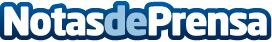 Dos estudios sobre rehabilitación tras el ictus y tratamiento de las úlceras, destinatarios de las ayudas de investigación del COEGI y el Consejo General de EnfermeríaLas enfermeras del Hospital Bermingham de Matia Fundazioa, Karol Machiñena y Marina Iglesias, presentaron ayer los dos proyectos destinatarios de las ayudas de 5.000 €, cofinanciadas por el Colegio Oficial de Enfermería de Gipuzkoa y el Consejo General de EnfermeríaDatos de contacto:Colegio de Enfermería Gipuzkoa ComunicaciónColegio de Enfermería Gipuzkoa Comunicación943223750Nota de prensa publicada en: https://www.notasdeprensa.es/dos-estudios-sobre-rehabilitacion-tras-el Categorias: Medicina Investigación Científica Premios Bienestar Servicios médicos http://www.notasdeprensa.es